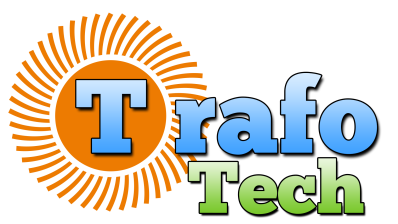 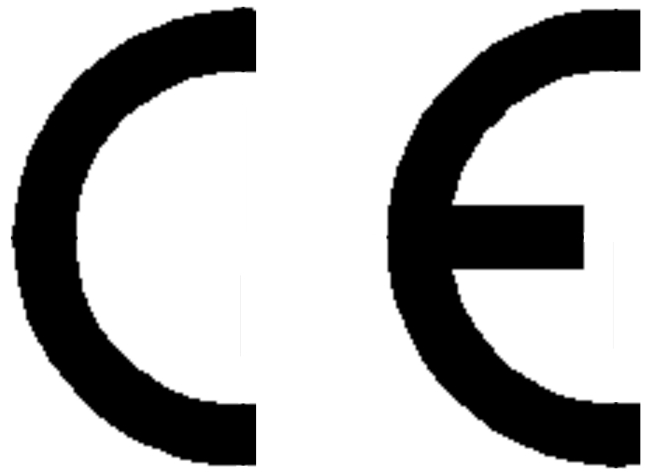                    TECHNINIŲ PARAMETRŲ LAPAS                                               Konverteris DC/DC                                                  P 2x 1k2 6-60/12-80 IP65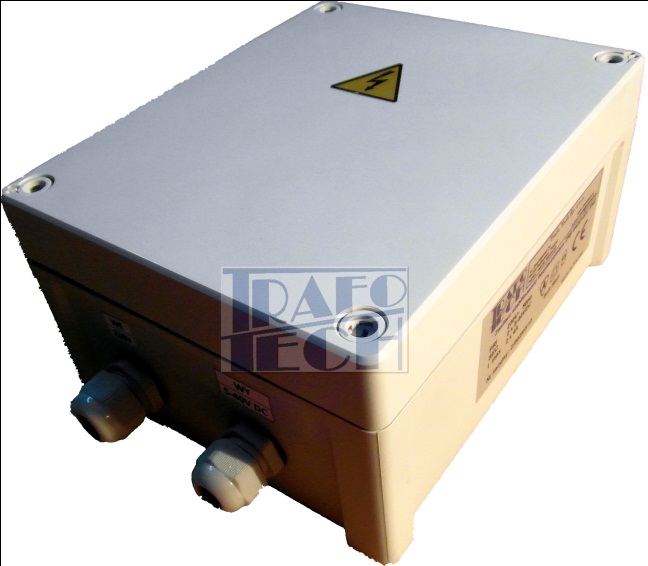 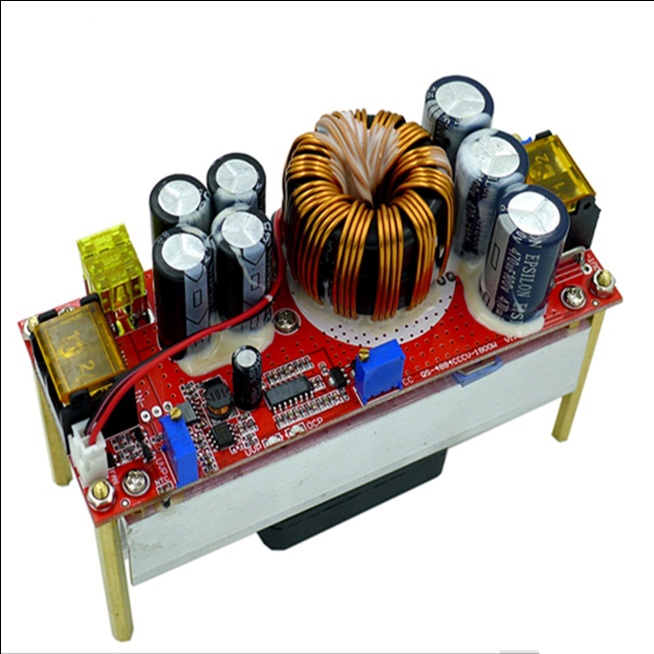 Maitinimo įtampa [PRI]:]: 						2x 6÷60V DCRamybės srovė:								2x 15mAĮvesties srovė [Imax]:								2x 20AMaksimalios apkrovos srovė [Imax]:					2x 20AReguliuojama išėjimo įtampa  [SEC]:				2x 12÷80V DCIšėjimo galia: [P]								2x 1200WDarbinė temperatūra [ta]						       -45oC÷85oCEfektyvumas:									>95%Matmenys: 								         201/163/98 mmSvoris:										≈ 3kgKorpusas konverteris DC/DC P 1k2 6-60/12-80 IP65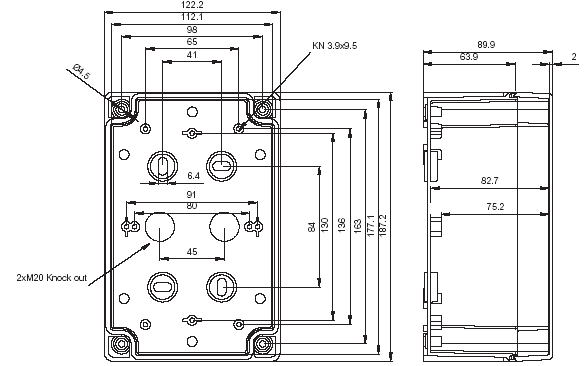 Technical parametersTechnical parametersTechnical parametersDegree of protection  IP :Degree of protection  IP :IP 65Mechanical endurance IK :Mechanical endurance IK :IK 07Electric isolation:Electric isolation:Complete isolation (II)Class of flammability :Class of flammability :UL 94 HBTest of glowing-hot wire °C:Test of glowing-hot wire °C:650MaterialsMaterialsMaterialsMaterial:Material:ABSThe colour of basis:The colour of basis:RAL 7035The colour of cover:The colour of cover:RAL 7035The material of screws to covers:The material of screws to covers:PoliamidThe colour of screws to covers:The colour of screws to covers:GrayThe material of gasket:The material of gasket:PURDarbinė temperatūraDarbinė temperatūraMin temp °C (a short time):-40Max temp °C (a short time):80Min temp °C (continuous work):-40Max temp °C (continuous work):60